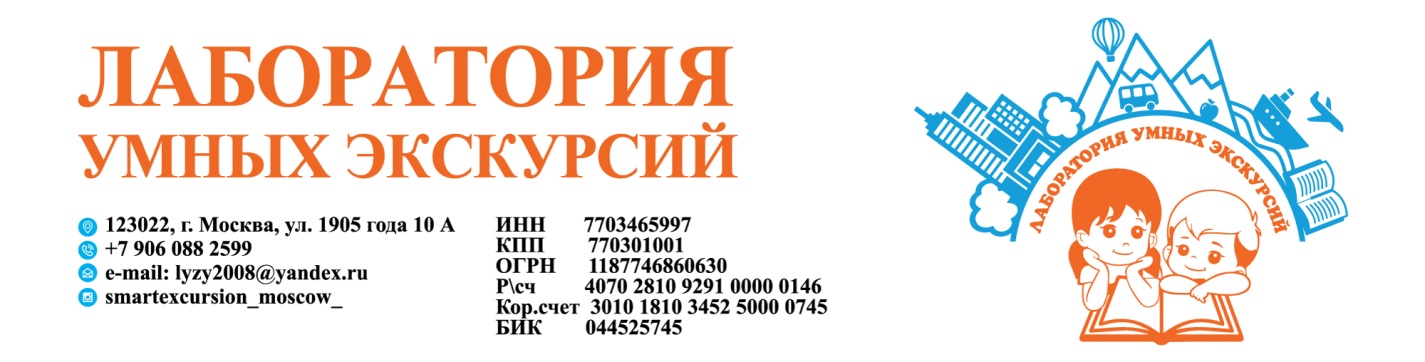 Ясная Поляна1-й день08-00 Встреча с группой  на Курском вокзале.08-47 Отправление группы  из Москвы в Ясную Поляну скоростным поездом "Ласточка". 11-14 Прибытие на ст. Ясная Поляна.  Начало транспортно-экскурсионного обслуживания.11-30 Встреча с сотрудником музея «Ясная Поляна», курирующим программу.12-00-14-00 Экскурсия «Заповедник – Дом Л. Н. Толстого – Флигель Кузминских». Группа осматривает центральную часть усадьбы «Ясная Поляна», Дом Л. Н. Толстого, в котором прошла большая часть жизни писателя, и выставку во Флигеле Кузминских, посвященную началу творческой деятельности Толстого.14-30 Обед в кафе.15-00-18-30  Экскурсия по железнодорожной станции Ясенки с осмотром типового пассажирского вагона XIX века.Моноспектакль «История Толстых – история России».19-00 Ужин в кафе.20-26 Отправление со ст. Ясная Поляна  в Москву скоростным поездом "Ласточка".22-55 Прибытие в Москву на Курский вокзал.До новых встреч, Друзья!